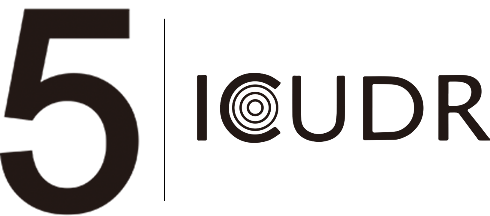 5th International Conference on Urban Disaster ReductionDecades Review on Recovery: Learning from Best PracticesSeptember 15-17, 2019, Taipei, TaiwanAgenda (draft)September 15(Sunday)September 16(Monday)September 17(Tuesday)September 18(Tuesday)09:00-10:3090minsJoint Opening (921)Keynote1Keynote2Keynote4Field Trip (Free)Offered by DMST10:30-10:5020minsCoffee BreakCoffee BreakField Trip (Free)Offered by DMST10:50-12:1080minsICUDR OpeningPresident sessionParallel Session 3Public-private-partnership for disaster risk managementField Trip (Free)Offered by DMST12:10-13:1575minsLunch BreakLunch BreakField Trip (Free)Offered by DMST13:15-14:00Keynote3Keynote5Field Trip (Free)Offered by DMST14:00-15:4045minsRegistrationParallel Session 1Lessons learned from post-disaster response and recoveryParallel Session 4New topicsField Trip (Free)Offered by DMST15:40-16:0020minsRegistrationCoffee BreakCoffee BreakField Trip (Free)Offered by DMST16:00-17:40100minsRegistrationParallel Session 2Policy and implementation for reducing disaster riskDiscussion on the 6th ICUDRField Trip (Free)Offered by DMST18:00-20:30WelcomeReceptionConference Banquet 